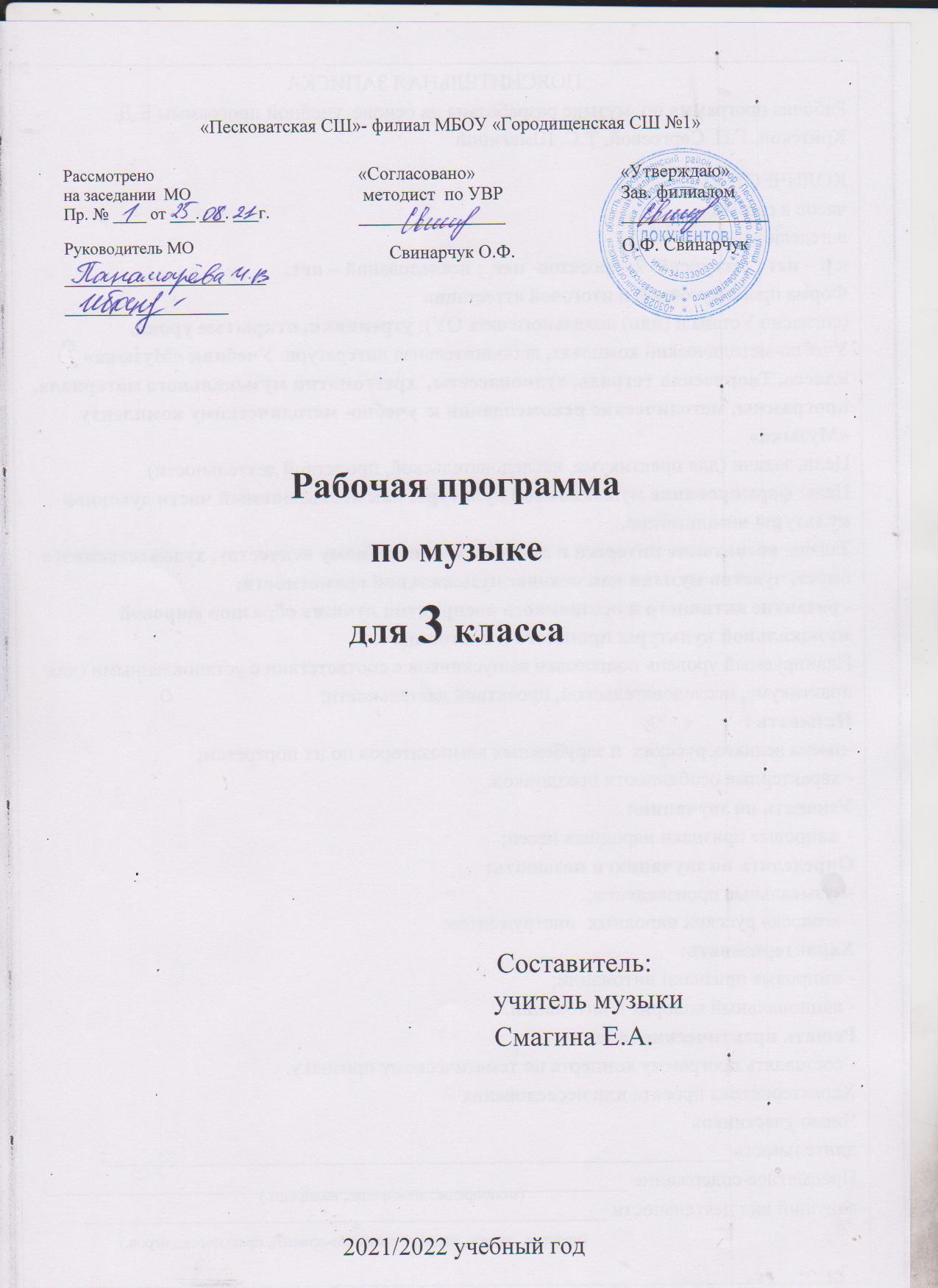 № урокаДата планДата  фактТема урокаТип урокаЭлемент содержанияУмения и виды деятельностиУмения и виды деятельностиУмения и виды деятельностиКонтрольно-оценочная деятельностьКонтрольно-оценочная деятельностьИКТ средства обучения № урокаДата планДата  фактТема урокаТип урокаЭлемент содержанияспециальные общеучебныеобщеучебныеИКТ средства обучения «Россия - Родина моя» - 5 ч.«Россия - Родина моя» - 5 ч.«Россия - Родина моя» - 5 ч.«Россия - Родина моя» - 5 ч.«Россия - Родина моя» - 5 ч.«Россия - Родина моя» - 5 ч.«Россия - Родина моя» - 5 ч.«Россия - Родина моя» - 5 ч.«Россия - Родина моя» - 5 ч.«Россия - Родина моя» - 5 ч.«Россия - Родина моя» - 5 ч.1Мелодия  - душа музыки.Урок изучения и первичного закрепления новых знаний.    Урок-беседа.                                Интонационно-образная природа музыкального искусства. Музыкальные средства выразительности. Рождение музыки как естественное проявление человеческого состояния. Интонационно-образная природа музыкального искусства. Интонация как внутреннее озвученное состояние, выражение эмоций и отражение мыслей. Основные средства музыкальной выразительности (мелодия). Песенность, как отличительная черта русской музыки. Углубляется понимание мелодии как основы музыки – ее души.Рассвет на Москве-реке. Вступление к опере «Хованщина». М. Мусоргский.Главная мелодия 2-й части. Из Симфонии № 4. П. Чайковский.Жаворонок. М. Глинка, слова Н. Кукольника.Знать/понимать: выразительность и изобразительность музыкальной интонации, Уметь:  демонстрировать личностно-окрашенное эмоционально-образное восприятие музыки, показать определенный уровень развития образного и ассоциативного мышления и воображения, музыкальной памяти и слуха, певческого голоса.Знать/понимать: выразительность и изобразительность музыкальной интонации, Уметь:  демонстрировать личностно-окрашенное эмоционально-образное восприятие музыки, показать определенный уровень развития образного и ассоциативного мышления и воображения, музыкальной памяти и слуха, певческого голоса.- организация самостоятельной работы;- соблюдение норм поведения в окружающей среде;- воспринимать  информацию;- оценивать  и 
осмыслять резуль-таты своей  деятельности;- умение понятно, точно, корректно излагать свои мысли;- умение отвечать на вопросы;- работать с рисунками; -составлять рассказ по рисунку;- определять общие свойств и  признаки предметов (по результатам наблю-дения, объяснений учителя);- подбирать  ассоциативные  ряды к художественным произведениями различных видов искусства;- владение умениями совместной деятельности: - согласование и координациядеятельности с другими ее участниками; - объективное оценивание своего вклада в решение общих задач коллектива.- замечать изменения, происходящие с объектом;- выполнять творческие задания в творческой тетради;- импровизировать на заданные тексты.входнойустный опросВидео-презентация песни 2Природа и музыка. Комбинированный урок. Традиционный. Выразительность и изобразительность в музыке. Различные виды музыки: вокальная, инструментальная; Выразительность и изобразительность в музыке. Различные виды музыки: вокальная, инструментальная. Основные средства музыкальной выразительности (мелодия, аккомпанемент). Романс. Лирические образы в романсах и картинах русских композиторов и художников. Благословляю вас, леса. П. Чайковский, слова А, Толстого.Звонче жаворонка пенье. Н. Римский-Корсаков, слова А. Толстого.Романс. Из Музыкальных иллюстраций к повести А. Пушкина «Метель». Г. Свиридов.	Знать/понимать:  названия изученных жанров (романс), смысл понятий: солист, мелодия, аккомпанемент, лирика.Уметь: узнавать изученные музыкальные произведения и называть их авторов,   продемонстрировать понимание интонационно-образной природы музыкального искусства, взаимосвязи выразительности и изобразительности в музыке, многозначности музыкальной речи в ситуации сравнения произведений разных видов искусств.Знать/понимать:  названия изученных жанров (романс), смысл понятий: солист, мелодия, аккомпанемент, лирика.Уметь: узнавать изученные музыкальные произведения и называть их авторов,   продемонстрировать понимание интонационно-образной природы музыкального искусства, взаимосвязи выразительности и изобразительности в музыке, многозначности музыкальной речи в ситуации сравнения произведений разных видов искусств.- организация самостоятельной работы;- соблюдение норм поведения в окружающей среде;- воспринимать  информацию;- оценивать  и 
осмыслять резуль-таты своей  деятельности;- умение понятно, точно, корректно излагать свои мысли;- умение отвечать на вопросы;- работать с рисунками; -составлять рассказ по рисунку;- определять общие свойств и  признаки предметов (по результатам наблю-дения, объяснений учителя);- подбирать  ассоциативные  ряды к художественным произведениями различных видов искусства;- владение умениями совместной деятельности: - согласование и координациядеятельности с другими ее участниками; - объективное оценивание своего вклада в решение общих задач коллектива.- замечать изменения, происходящие с объектом;- выполнять творческие задания в творческой тетради;- импровизировать на заданные тексты.текущийустный опросВидео-презентация3Виват, Россия! (кант). Наша слава- русская держава.Комбинированный урок. Традиционный.Народные музыкальные традиции Отечества. Интонации музыкальные и речевые. Сходство и различие. Знакомство учащихся с жанром канта. Народные музыкальные традиции Отечества. Интонации музыкальные и речевые. Сходство и различие. Песенность, маршевость. Солдатская песня. Патриотическая тема в русских народных песнях. Образы защитников Отечества в различных жанрах музыки. Радуйся, Росско земле; Орле Российский. Виватные канты. Неизвестные авторы XVIII в.Славны были наши деды; Вспомним, братцы, Русь и славу! Русские народные песни.Знать/понимать:  названия изученных жанров (кант), смысл понятий: песенность, маршевость.  Уметь:  эмоционально откликнуться на музыкальное произведение и выразить свое впечатление в пении, игре или пластике;Знать/понимать:  названия изученных жанров (кант), смысл понятий: песенность, маршевость.  Уметь:  эмоционально откликнуться на музыкальное произведение и выразить свое впечатление в пении, игре или пластике;- организация самостоятельной работы;- соблюдение норм поведения в окружающей среде;- воспринимать  информацию;- оценивать  и 
осмыслять резуль-таты своей  деятельности;- умение понятно, точно, корректно излагать свои мысли;- умение отвечать на вопросы;- работать с рисунками; -составлять рассказ по рисунку;- определять общие свойств и  признаки предметов (по результатам наблю-дения, объяснений учителя);- подбирать  ассоциативные  ряды к художественным произведениями различных видов искусства;- владение умениями совместной деятельности: - согласование и координациядеятельности с другими ее участниками; - объективное оценивание своего вклада в решение общих задач коллектива.- замечать изменения, происходящие с объектом;- выполнять творческие задания в творческой тетради;- импровизировать на заданные тексты.тематическийустный опросПрезентация 4Кантата «Александр Невский».Урок обобщения и систематизации знаний.Урок-презентация.Обобщенное представление исторического прошлого в музыкальных образах. Народная и профессиональная музыка. Кантата. Кантата С.С.Прокофьева «Александр Невский». Образы защитников Отечества в различных жанрах музыки. Александр Невский. Кантата (фрагменты). С. Прокофьев.Знать/понимать: названия изученных произведений и их авторов; названия изученных жанров и форм музыки (кант, кантата)Уметь: узнавать изученные произведения, называть их авторов; эмоционально откликнуться на музыкальное произведение и выразить свое впечатление в пении, игре или пластике; продемонстрировать знания о различных видах музыки,Знать/понимать: названия изученных произведений и их авторов; названия изученных жанров и форм музыки (кант, кантата)Уметь: узнавать изученные произведения, называть их авторов; эмоционально откликнуться на музыкальное произведение и выразить свое впечатление в пении, игре или пластике; продемонстрировать знания о различных видах музыки,- организация самостоятельной работы;- соблюдение норм поведения в окружающей среде;- воспринимать  информацию;- оценивать  и 
осмыслять резуль-таты своей  деятельности;- умение понятно, точно, корректно излагать свои мысли;- умение отвечать на вопросы;- работать с рисунками; -составлять рассказ по рисунку;- определять общие свойств и  признаки предметов (по результатам наблю-дения, объяснений учителя);- подбирать  ассоциативные  ряды к художественным произведениями различных видов искусства;- владение умениями совместной деятельности: - согласование и координациядеятельности с другими ее участниками; - объективное оценивание своего вклада в решение общих задач коллектива.- замечать изменения, происходящие с объектом;- выполнять творческие задания в творческой тетради;- импровизировать на заданные тексты.итоговыйфронтальный опросВидео фрагменты  из  кантаты.5Опера «Иван Сусанин».Урок изучения и первичного закрепления новых знаний.Урок –беседа.Обобщенное представление исторического прошлого в музыкальных образах. Сочинения отечественных композиторов о Родине.Интонация как внутреннее озвученное состояние, выражение эмоций и отражение мыслей.  Сочинения отечественных композиторов о Родине. Интонация как внутреннее озвученное состояние, выражение эмоций и отражение мыслей. Образ защитника Отечества в опере М.И.Глинки «Иван Сусанин».  Иван Сусанин. Опера (фрагменты). М. Глинка.Знать/понимать: названия изученных произведений и их авторов, названия изученных жанров и форм музыки (опера), смысл понятий: хоровая сцена, певец, солист, ария. Уметь: демонстрировать понимание интонационно-образной природы музыкального искусства, взаимосвязи выразительности и изобразительности в музыке, многозначности музыкальной речи в ситуации сравнения произведений разных видов искусств.Знать/понимать: названия изученных произведений и их авторов, названия изученных жанров и форм музыки (опера), смысл понятий: хоровая сцена, певец, солист, ария. Уметь: демонстрировать понимание интонационно-образной природы музыкального искусства, взаимосвязи выразительности и изобразительности в музыке, многозначности музыкальной речи в ситуации сравнения произведений разных видов искусств.Видео фрагменты  из оперДень, полный событий. – 4 ч.День, полный событий. – 4 ч.День, полный событий. – 4 ч.День, полный событий. – 4 ч.День, полный событий. – 4 ч.День, полный событий. – 4 ч.День, полный событий. – 4 ч.День, полный событий. – 4 ч.День, полный событий. – 4 ч.День, полный событий. – 4 ч.День, полный событий. – 4 ч.6Утро.Урок закрепления нового материала. Урок-беседа.Звучание окружающей жизни, природы, настроений, чувств и характера человека. Песенность. Звучание окружающей жизни, природы, настроений, чувств и характера человека. Песенность. Выразительность и изобразительность в музыкальных произведениях П.Чайковского «Утренняя молитва» и Э.Грига «Утро». Утро. Из сюиты «Пер Гюнт». Э. Григ.Заход солнца. Э. Григ, слова А. Мунка, пер. С. Свириденко.Вечерняя песня. М. Мусоргский, слова А. Плещеева.Знать/понимать: названия изученных произведений и их авторов; смысл понятий: песенность, развитие. Уметь: эмоционально откликнуться на музыкальное произведение и выразить свое впечатление в пении, игре или пластике; передавать собственные музыкальные впечатления с помощью различных видов музыкально-творческой деятельности,  выступать в роли слушателей.Знать/понимать: названия изученных произведений и их авторов; смысл понятий: песенность, развитие. Уметь: эмоционально откликнуться на музыкальное произведение и выразить свое впечатление в пении, игре или пластике; передавать собственные музыкальные впечатления с помощью различных видов музыкально-творческой деятельности,  выступать в роли слушателей.- самостоятельная организация учебной деятельности;- сравнивать характер, настроение и средства выразительности в музыкальных произведениях;- работать с рисунками, составлять рассказ по рисунку;- замечать изменения, происходящие с объектом;- выполнять творческие задания в  тетради;тексты;- выделять главную мысль.- уметь переносить знания, умения в новую ситуацию для решения проблем.-  Решать творческие задачи на уровне импровизаций.- Самостоятельная организация учебной деятельности;- сравнивать характер, настроение и средства выразительности в музыкальных произведениях.- Оценивать  и 
осмыслять резуль-таты своей  деятельности;текущийгрупповаяВидео-презентация «утро»7Портрет в музыке. В каждой интонации спрятан человек.Урок изучения и первичного закрепления новых знаний.Урок-беседа.Выразительность и изобразительность в музыке. Интонация как внутреннее озвученное состояние, выражение эмоций и отражение мыслей. Портрет в музыке.Болтунья. С. Прокофьев, слова А. Барто.Золушка. Балет (фрагменты). С. Прокофьев.Джульетта-девочка. Из балета «Ромео и Джульетта». С. Прокофьев. Знать/понимать: названия изученных произведений и их авторов;  Уметь: продемонстрировать понимание интонационно-образной природы музыкального искусства, взаимосвязи выразительности и изобразительности в музыке, многозначности музыкальной речи в ситуации сравнения произведений разных видов искусств;передавать настроение музыки в пении, музыкально-пластическом движении. Знать/понимать: названия изученных произведений и их авторов;  Уметь: продемонстрировать понимание интонационно-образной природы музыкального искусства, взаимосвязи выразительности и изобразительности в музыке, многозначности музыкальной речи в ситуации сравнения произведений разных видов искусств;передавать настроение музыки в пении, музыкально-пластическом движении.- самостоятельная организация учебной деятельности;- сравнивать характер, настроение и средства выразительности в музыкальных произведениях;- работать с рисунками, составлять рассказ по рисунку;- замечать изменения, происходящие с объектом;- выполнять творческие задания в  тетради;тексты;- выделять главную мысль.- уметь переносить знания, умения в новую ситуацию для решения проблем.-  Решать творческие задачи на уровне импровизаций.- Самостоятельная организация учебной деятельности;- сравнивать характер, настроение и средства выразительности в музыкальных произведениях.- Оценивать  и 
осмыслять резуль-таты своей  деятельности;текущийустный опросФрагмент из балета.8«В детской». Игры и игрушки. На прогулке. Вечер.Урок изучения и первичного закрепления новых знаний.Традиционный.Выразительность и изобразительность в музыке. Интонационная выразительность. Детская тема в произведениях М.П.Мусоргского.С няней; С куклой. Из цикла «Детская». Слова и музыка М. Мусоргского.Прогулка; Тюильрийский сад. Из сюиты «Картинки с выставки». М. Мусоргский.Детский альбом. Пьесы. П. Чайковский.Знать/понимать: названия изученных произведений и их авторов, выразительность и изобразительность музыкальной интонации; смысл понятий: песенность , танцевальность, маршевость, музыкальная живопись. Уметь: передавать собственные музыкальные впечатления с помощью различных видов музыкально-творческой деятельности,  выступать в роли слушателей; продемонстрировать понимание интонационно-образной природы музыкального искусства, взаимосвязи выразительности и изобразительности в музыке, многозначности музыкальной речи в ситуации сравнения произведений разных видов искусств;Знать/понимать: названия изученных произведений и их авторов, выразительность и изобразительность музыкальной интонации; смысл понятий: песенность , танцевальность, маршевость, музыкальная живопись. Уметь: передавать собственные музыкальные впечатления с помощью различных видов музыкально-творческой деятельности,  выступать в роли слушателей; продемонстрировать понимание интонационно-образной природы музыкального искусства, взаимосвязи выразительности и изобразительности в музыке, многозначности музыкальной речи в ситуации сравнения произведений разных видов искусств;- самостоятельная организация учебной деятельности;- сравнивать характер, настроение и средства выразительности в музыкальных произведениях;- работать с рисунками, составлять рассказ по рисунку;- замечать изменения, происходящие с объектом;- выполнять творческие задания в  тетради;тексты;- выделять главную мысль.- уметь переносить знания, умения в новую ситуацию для решения проблем.-  Решать творческие задачи на уровне импровизаций.- Самостоятельная организация учебной деятельности;- сравнивать характер, настроение и средства выразительности в музыкальных произведениях.- Оценивать  и 
осмыслять резуль-таты своей  деятельности;текущийустный опросВидео фрагменты их опер. Ф-т мультфильма «Детский альбом» 9Обобщающий урок.Урок  контроля, оценки  и коррекции знаний учащихся.Обобщение музыкальных впечатлений третьеклассников за 1 четверть. Накопление учащимися слухового интонационно-стилевого опыта через знакомство с особенностями музыкальной речи композиторов (С.Прокофьева, П.Чайковского, Э.Грига, М.Мусоргского). Исполнение изученных произведений, участие в коллективном пении, передача музыкальных впечатлений учащихся за 1 четверть.Знать/ понимать: названия изученных произведений и их авторов. Уметь: демонстрировать личностно-окрашенное эмоционально-образное восприятие музыки, увлеченность музыкальными занятиями и музыкально-творческой деятельностью; охотно участвовать в коллективной творческой деятельности при воплощении различных музыкальных образов; узнавать изученные музыкальные сочинения, называть их авторов; выступать в роли слушателей, критиков, оценивать собственную исполнительскую деятельность и корректировать ее.Знать/ понимать: названия изученных произведений и их авторов. Уметь: демонстрировать личностно-окрашенное эмоционально-образное восприятие музыки, увлеченность музыкальными занятиями и музыкально-творческой деятельностью; охотно участвовать в коллективной творческой деятельности при воплощении различных музыкальных образов; узнавать изученные музыкальные сочинения, называть их авторов; выступать в роли слушателей, критиков, оценивать собственную исполнительскую деятельность и корректировать ее.- самостоятельная организация учебной деятельности;- сравнивать характер, настроение и средства выразительности в музыкальных произведениях;- работать с рисунками, составлять рассказ по рисунку;- замечать изменения, происходящие с объектом;- выполнять творческие задания в  тетради;тексты;- выделять главную мысль.- уметь переносить знания, умения в новую ситуацию для решения проблем.-  Решать творческие задачи на уровне импровизаций.- Самостоятельная организация учебной деятельности;- сравнивать характер, настроение и средства выразительности в музыкальных произведениях.- Оценивать  и 
осмыслять резуль-таты своей  деятельности;тематическийтест«О России петь – что стремиться в храм» - 4ч.«О России петь – что стремиться в храм» - 4ч.«О России петь – что стремиться в храм» - 4ч.«О России петь – что стремиться в храм» - 4ч.«О России петь – что стремиться в храм» - 4ч.«О России петь – что стремиться в храм» - 4ч.«О России петь – что стремиться в храм» - 4ч.«О России петь – что стремиться в храм» - 4ч.«О России петь – что стремиться в храм» - 4ч.«О России петь – что стремиться в храм» - 4ч.«О России петь – что стремиться в храм» - 4ч.10Радуйся Мария! Богородице Дево, радуйся!Урок изучения и закрепления новых знаний.Урок-беседа.Интонационно-образная природа музыкального искусства. Духовная музыка в творчестве композиторов. Образ матери в музыке, поэзии, изобразительном искусстве.Аве, Мария. Ф. Шуберт, слова В. Скотта, пер. А. Плещеева.Прелюдия № 1 до мажор. Из I тома «Хорошо темперированного клавира». И.-С. Бах.Богородице Дево, радуйся, № 6. Из «Всенощного бдения». С. Рахманинов. Знать/ понимать: образцы духовной музыки,  религиозные традиции.Уметь: демонстрировать понимание интонационно-образной природы музыкального искусства, взаимосвязи выразительности и изобразительности в музыке, многозначности музыкальной речи в ситуации сравнения произведений разных видов искусств;узнавать изученные музыкальные произведения и называть имена их авторов, определять  и сравнивать характер, настроение и средства  музыкальной выразительности в музыкальных произведениях Знать/ понимать: образцы духовной музыки,  религиозные традиции.Уметь: демонстрировать понимание интонационно-образной природы музыкального искусства, взаимосвязи выразительности и изобразительности в музыке, многозначности музыкальной речи в ситуации сравнения произведений разных видов искусств;узнавать изученные музыкальные произведения и называть имена их авторов, определять  и сравнивать характер, настроение и средства  музыкальной выразительности в музыкальных произведениях- формирование монологической речи учащихся; -умение рассматривать предметы в соответствии с предложенной целью;- выделять их признаки и свойства;- уметь переносить знания, умения в новую ситуацию для решения проблем;- владение умениями совместной деятельности: согласование и координация деятельности с другими ее участниками; - объективное оценивание своего вклада в решение общих задач коллектива;- замечать изменения, происходящие с объектом; - выполнять творческие задания в творческой тетради;- импровизировать на заданные тексты.текущийустный опросгрупповая11Древнейшая песнь материнства. Комбинированный урок.Традиционный.Интонационно-образная природа музыкального искусства. Духовная музыка в творчестве композиторов. Образ матери в музыке, поэзии, изобразительном искусстве.Тропарь Владимирской иконе Божией Матери. Знать/ понимать: образцы духовной музыки,  религиозные традиции.Уметь: демонстрировать понимание интонационно-образной природы музыкального искусства, взаимосвязи выразительности и изобразительности в музыке, многозначности музыкальной речи в ситуации сравнения произведений разных видов искусств; эмоционально откликнуться на музыкальное произведение и выразить свое впечатление в пении. Знать/ понимать: образцы духовной музыки,  религиозные традиции.Уметь: демонстрировать понимание интонационно-образной природы музыкального искусства, взаимосвязи выразительности и изобразительности в музыке, многозначности музыкальной речи в ситуации сравнения произведений разных видов искусств; эмоционально откликнуться на музыкальное произведение и выразить свое впечатление в пении.- формирование монологической речи учащихся; -умение рассматривать предметы в соответствии с предложенной целью;- выделять их признаки и свойства;- уметь переносить знания, умения в новую ситуацию для решения проблем;- владение умениями совместной деятельности: согласование и координация деятельности с другими ее участниками; - объективное оценивание своего вклада в решение общих задач коллектива;- замечать изменения, происходящие с объектом; - выполнять творческие задания в творческой тетради;- импровизировать на заданные тексты.текущийустный опрос12Вербное Воскресение. Вербочки. Урок изучения и закрепления новых знаний.Традиционный.Народные музыкальные традиции Отечества. Духовная музыка в творчестве композиторов. Образ праздника в искусстве. Вербное воскресенье.Мама. Из вокально-инструментального цикла «Земля». В. Гаврилин, слова В. Шульгиной.Осанна. Хор из рок-оперы «Иисус Христос — суперзвезда». Э.-Л. Уэббер.Вербочки. А. Гречанинов, стихи А. Блока; Вербочки. Р. Глиэр, стихи А. Блока. Знать/ понимать: образцы духовной музыки, народные  музыкальные традиции родного края,  религиозные традиции.Уметь:  демонстрировать понимание интонационно-образной природы музыкального искусства, взаимосвязи выразительности и изобразительности в музыке, многозначности музыкальной речи в ситуации сравнения произведений разных видов искусств; эмоционально откликнуться на музыкальное произведение и выразить свое впечатление в пении, игре или пластике; Знать/ понимать: образцы духовной музыки, народные  музыкальные традиции родного края,  религиозные традиции.Уметь:  демонстрировать понимание интонационно-образной природы музыкального искусства, взаимосвязи выразительности и изобразительности в музыке, многозначности музыкальной речи в ситуации сравнения произведений разных видов искусств; эмоционально откликнуться на музыкальное произведение и выразить свое впечатление в пении, игре или пластике;- формирование монологической речи учащихся; -умение рассматривать предметы в соответствии с предложенной целью;- выделять их признаки и свойства;- уметь переносить знания, умения в новую ситуацию для решения проблем;- владение умениями совместной деятельности: согласование и координация деятельности с другими ее участниками; - объективное оценивание своего вклада в решение общих задач коллектива;- замечать изменения, происходящие с объектом; - выполнять творческие задания в творческой тетради;- импровизировать на заданные тексты.текущийустный опросВидео-фрагменты из оперы13Святые земли Русской. Княгиня Ольга и  князь Владимир.Комбинированный урок.Традиционный.Народная и профессиональная музыка. Духовная музыка в творчестве композиторов. Святые земли Русской.Величание князю Владимиру и княгине Ольге; Баллада о князе Владимире. Слова А. ТолстогоЗнать/ понимать: смысл понятий: величание, молитва; Уметь: демонстрировать знания о различных видах музыки; определять, оценивать, соотносить содержание, образную сферу и музыкальный язык народного и профессионального музыкального творчества.Знать/ понимать: смысл понятий: величание, молитва; Уметь: демонстрировать знания о различных видах музыки; определять, оценивать, соотносить содержание, образную сферу и музыкальный язык народного и профессионального музыкального творчества.- формирование монологической речи учащихся; -умение рассматривать предметы в соответствии с предложенной целью;- выделять их признаки и свойства;- уметь переносить знания, умения в новую ситуацию для решения проблем;- владение умениями совместной деятельности: согласование и координация деятельности с другими ее участниками; - объективное оценивание своего вклада в решение общих задач коллектива;- замечать изменения, происходящие с объектом; - выполнять творческие задания в творческой тетради;- импровизировать на заданные тексты.тематическийустный опросгрупповая«Гори, гори ясно, чтобы не погасло!» - 3ч.«Гори, гори ясно, чтобы не погасло!» - 3ч.«Гори, гори ясно, чтобы не погасло!» - 3ч.«Гори, гори ясно, чтобы не погасло!» - 3ч.«Гори, гори ясно, чтобы не погасло!» - 3ч.«Гори, гори ясно, чтобы не погасло!» - 3ч.«Гори, гори ясно, чтобы не погасло!» - 3ч.«Гори, гори ясно, чтобы не погасло!» - 3ч.«Гори, гори ясно, чтобы не погасло!» - 3ч.«Гори, гори ясно, чтобы не погасло!» - 3ч.«Гори, гори ясно, чтобы не погасло!» - 3ч.14Настрою гусли на старинный лад… (былины). Былина о Садко и Морском цареКомбинированный урок.Традиционный.Музыкальный и поэтический фольклор России. Народные музыкальные традиции Отечества. Наблюдение народного творчества. Былины.Былина о Добрыне Никитиче. Обработка. Н. А. Римского-Корсакова.Садко и Морской царь. Русская былина (Печорская старина).Песни Садко; хор «Высота ли, высота». Из оперы «Садко». Н. Римский-Корсаков.Знать/ понимать: различные виды музыки (былина), музыкальные инструменты (гусли); былинный напев, распевы.Уметь: проявлять интерес к отдельным группам музыкальных инструментов  (гусли); охотно участвовать в коллективной творческой деятельности при воплощении различных музыкальных образов;определять, оценивать, соотносить содержание, образную сферу и музыкальный язык народного и профессионального музыкального творчества.Знать/ понимать: различные виды музыки (былина), музыкальные инструменты (гусли); былинный напев, распевы.Уметь: проявлять интерес к отдельным группам музыкальных инструментов  (гусли); охотно участвовать в коллективной творческой деятельности при воплощении различных музыкальных образов;определять, оценивать, соотносить содержание, образную сферу и музыкальный язык народного и профессионального музыкального творчества.- работать с рисунками,;- составлять рассказ по рисунку;- выполнять творческие задания в творческой тетради;- формировать приемы мыслительной деятельности (сравнение, класси-фикация).- владение умениями совместной деятельности: согласование и координация деятельности с другими ее участниками; - объективное оценивание своего вклада в решение общих задач коллектива;- пересказ прочитанного текста, ответы на вопросы по тексту;- определять причины возникших трудностей, выбирать пути преодоления ошибок;- оценивание своих учебных достижений.текущийсамостоятельнаяработадиск «Русские народные инструменты»15Певцы русской старины. Лель.Комбинированный урок.Традиционный.Музыкальный и поэтический фольклор России.Народная и профессиональная музыка.Певцы – гусляры. Образы былинных сказителей, народные традиции и обряды в музыке русских композиторов (М.Глинки, Н.Римского-Корсакова).Песни Баяна. Из оперы «Руслан и Людмила». М. Глинка.Знать/ понимать: изученные музыкальные произведения и называть имена их авторов,   смысл понятий: певец – сказитель, меццо-сопрано.Уметь: определять, оценивать, соотносить содержание, образную сферу и музыкальный язык народного и профессионального музыкального творчества; продемонстрировать знания о различных видах музыки, певческих голосах, музыкальных инструментах; воплощать в звучании голоса или инструмента образы природы.Знать/ понимать: изученные музыкальные произведения и называть имена их авторов,   смысл понятий: певец – сказитель, меццо-сопрано.Уметь: определять, оценивать, соотносить содержание, образную сферу и музыкальный язык народного и профессионального музыкального творчества; продемонстрировать знания о различных видах музыки, певческих голосах, музыкальных инструментах; воплощать в звучании голоса или инструмента образы природы.- работать с рисунками,;- составлять рассказ по рисунку;- выполнять творческие задания в творческой тетради;- формировать приемы мыслительной деятельности (сравнение, класси-фикация).- владение умениями совместной деятельности: согласование и координация деятельности с другими ее участниками; - объективное оценивание своего вклада в решение общих задач коллектива;- пересказ прочитанного текста, ответы на вопросы по тексту;- определять причины возникших трудностей, выбирать пути преодоления ошибок;- оценивание своих учебных достижений.тематическийустный опросдиск «Русские народные инструменты»16Звучащие картины. Прощание с Масленицей. Обобщающий урок.Урок  контроля, оценки  и коррекции знаний учащихся.Урок-викторина.Музыкальный и поэтический фольклор России: обряды. Народная и профессиональная музыка. Народные традиции и обряды в музыке русского  композитора  Н.Римского-Корсакова.Третья песня Леля; хор «Проводы Масленицы». Из пролога к опере «Снегурочка». Н. Римский-Корсаков.Веснянки. Русские, украинские народные песни. Знать/понимать: названия изученных произведений и их авторов, смысл понятий: музыка в народном стиле; народные музыкальные традиции родного края (праздники и обряды);  Уметь: продемонстрировать понимание интонационно-образной природы музыкального искусства, взаимосвязи выразительности и изобразительности в музыке, многозначности музыкальной речи в ситуации сравнения произведений разных видов искусств; исполнять музыкальные произведения отдельных форм и жанров (пение, драматизация, музыкально-пластическое движение, инструментальное музицирование). Знать/понимать: названия изученных произведений и их авторов, смысл понятий: музыка в народном стиле; народные музыкальные традиции родного края (праздники и обряды);  Уметь: продемонстрировать понимание интонационно-образной природы музыкального искусства, взаимосвязи выразительности и изобразительности в музыке, многозначности музыкальной речи в ситуации сравнения произведений разных видов искусств; исполнять музыкальные произведения отдельных форм и жанров (пение, драматизация, музыкально-пластическое движение, инструментальное музицирование).- работать с рисунками,;- составлять рассказ по рисунку;- выполнять творческие задания в творческой тетради;- формировать приемы мыслительной деятельности (сравнение, класси-фикация).- владение умениями совместной деятельности: согласование и координация деятельности с другими ее участниками; - объективное оценивание своего вклада в решение общих задач коллектива;- пересказ прочитанного текста, ответы на вопросы по тексту;- определять причины возникших трудностей, выбирать пути преодоления ошибок;- оценивание своих учебных достижений.итоговыйтест;индивидуальный.Фрагменты из оперы.«В музыкальном театре» - 6 ч.«В музыкальном театре» - 6 ч.«В музыкальном театре» - 6 ч.«В музыкальном театре» - 6 ч.«В музыкальном театре» - 6 ч.«В музыкальном театре» - 6 ч.«В музыкальном театре» - 6 ч.«В музыкальном театре» - 6 ч.«В музыкальном театре» - 6 ч.«В музыкальном театре» - 6 ч.«В музыкальном театре» - 6 ч.17Опера «Руслан и Людмила». Увертюра. Фарлаф.Урок изучения и закрепления новых знаний.Урок- беседа.Опера. Музыкальное развитие в сопоставлении и столкновении человеческих чувств, тем, художественных образов. Формы построения музыки как обобщенное выражение художественно-образного содержания произведения. Певческие голоса. Музыкальные темы-характеристики главных героев. Интонационно-образное развитие в опере М.Глинки «Руслан и Людмила».Руслан и Людмила. Опера (фрагменты). М. Глинка. Знать/понимать: названия изучаемых жанров  и форм музыки (рондо), названия изученных произведений и их авторов; смысл понятий: контраст, ария, каватина, увертюраУметь: демонстрировать знания о различных видах музыки, певческих голосах (баритон, сопрано, бас); передавать собственные музыкальные впечатления с помощью различных видов музыкально-творческой деятельности,  выступать в роли слушателей. Знать и понимать названия изученных жанров и форм музыки. Знать/понимать: названия изучаемых жанров  и форм музыки (рондо), названия изученных произведений и их авторов; смысл понятий: контраст, ария, каватина, увертюраУметь: демонстрировать знания о различных видах музыки, певческих голосах (баритон, сопрано, бас); передавать собственные музыкальные впечатления с помощью различных видов музыкально-творческой деятельности,  выступать в роли слушателей. Знать и понимать названия изученных жанров и форм музыки.- уметь переносить знания,;- умения в новую ситуацию для решения проблем; - подбирать  ассоциативные  ряды к художественным произведениями различных видов искусства;- самостоятельная организация учебной деятельности;- сравнивать характер, настроение и средства выразительности в музыкальных произведениях- уметь переносить знания, умения в новую ситуацию для решения проблем;- выполнять творческие задания в творческой тетради;- формировать приемы мыслительной деятельности (сравнение, класси-фикация);- формирование монологической речи учащихся; - умение рассматривать предметы в соответствии с предложенной целью;-  выделять их признаки и свойства.тематическийустный опросФрагмены из оперы.18Опера «Орфей и Эвридика».Урок  обобщения и систематизации знаний.Урок-беседа.Опера. Музыкальное развитие в сопоставлении и столкновении человеческих чувств, тем, художественных образов. Основные средства музыкальной выразительности. Интонационно-образное развитие в опере К.Глюка «Орфей и Эвридика».Орфей и Эвридика. Опера (фрагменты). К.-В. Глюк. Знать/понимать: названия изучаемых жанров,  смысл понятий – хор, солист, опера, контраст; названия изученных произведений и их авторов. Уметь: узнавать изученные музыкальные произведения и называть имена их авторов, передавать собственные музыкальные впечатления с помощью различных видов музыкально-творческой деятельности,  выступать в роли слушателей Знать/понимать: названия изучаемых жанров,  смысл понятий – хор, солист, опера, контраст; названия изученных произведений и их авторов. Уметь: узнавать изученные музыкальные произведения и называть имена их авторов, передавать собственные музыкальные впечатления с помощью различных видов музыкально-творческой деятельности,  выступать в роли слушателей- уметь переносить знания,;- умения в новую ситуацию для решения проблем; - подбирать  ассоциативные  ряды к художественным произведениями различных видов искусства;- самостоятельная организация учебной деятельности;- сравнивать характер, настроение и средства выразительности в музыкальных произведениях- уметь переносить знания, умения в новую ситуацию для решения проблем;- выполнять творческие задания в творческой тетради;- формировать приемы мыслительной деятельности (сравнение, класси-фикация);- формирование монологической речи учащихся; - умение рассматривать предметы в соответствии с предложенной целью;-  выделять их признаки и свойства.текущийустный опросПрезентация.19Опера «Снегурочка». Волшебное дитя природы.Комбинированный урок. Традиционный.Интонация как внутренне озвученное состояние, выражение эмоций и отражений мыслей. Музыкальное развитие в сопоставлении и столкновении человеческих чувств, тем, художественных образов. . Музыкальные темы-характеристики главных героев. Интонационно-образное развитие в опере Н.Римского-Корсакова «Снегурочка» и во вступлении к опере «Садко» «Океан – море синее».Снегурочка. Опера (фрагменты). Н. Римский-Корсаков.Знать  названия изученных жанров и форм музыки песня, романс, вокализ, сюита.Уметь выражать художественно-образное содержание произведений в каком-либо виде исполнительской деятельности. Высказывать собственное мнение в отношении музыкальных явлений, выдвигать идеи и отстаивать собственную точку зрения; продемонстрировать знания о различных видах музыки, певческих голосах, музыкальных инструментах.Знать  названия изученных жанров и форм музыки песня, романс, вокализ, сюита.Уметь выражать художественно-образное содержание произведений в каком-либо виде исполнительской деятельности. Высказывать собственное мнение в отношении музыкальных явлений, выдвигать идеи и отстаивать собственную точку зрения; продемонстрировать знания о различных видах музыки, певческих голосах, музыкальных инструментах.- уметь переносить знания,;- умения в новую ситуацию для решения проблем; - подбирать  ассоциативные  ряды к художественным произведениями различных видов искусства;- самостоятельная организация учебной деятельности;- сравнивать характер, настроение и средства выразительности в музыкальных произведениях- уметь переносить знания, умения в новую ситуацию для решения проблем;- выполнять творческие задания в творческой тетради;- формировать приемы мыслительной деятельности (сравнение, класси-фикация);- формирование монологической речи учащихся; - умение рассматривать предметы в соответствии с предложенной целью;-  выделять их признаки и свойства.текущий устный опросВидео-фрагменты из оперы. 20«Океан – море синее».Комбинированный урок.Традиционный.Интонация как внутренне озвученное состояние, выражение эмоций и отражений мыслей. Музыкальное развитие в сопоставлении и столкновении человеческих чувств, тем, художественных образов. Интонационно-образное развитие в балете П.И.Чайковского «Спящая красавица». Контраст.Океан — море синее. Вступление к опере «Садко». И. Римский-Корсаков.Знать/ понимать: названия изученных жанров и форм музыки; смысл понятий: ария, каватина, тенор, зерно-интонация, развитие, трехчастная форма. Уметь: узнавать изученные музыкальные произведения и называть имена их авторов, передавать собственные музыкальные впечатления с помощью различных видов музыкально-творческой деятельности,  выступать в роли слушателейЗнать/ понимать: названия изученных жанров и форм музыки; смысл понятий: ария, каватина, тенор, зерно-интонация, развитие, трехчастная форма. Уметь: узнавать изученные музыкальные произведения и называть имена их авторов, передавать собственные музыкальные впечатления с помощью различных видов музыкально-творческой деятельности,  выступать в роли слушателей- уметь переносить знания,;- умения в новую ситуацию для решения проблем; - подбирать  ассоциативные  ряды к художественным произведениями различных видов искусства;- самостоятельная организация учебной деятельности;- сравнивать характер, настроение и средства выразительности в музыкальных произведениях- уметь переносить знания, умения в новую ситуацию для решения проблем;- выполнять творческие задания в творческой тетради;- формировать приемы мыслительной деятельности (сравнение, класси-фикация);- формирование монологической речи учащихся; - умение рассматривать предметы в соответствии с предложенной целью;-  выделять их признаки и свойства.текущийустный опросВидео из фильма «Садко»21Балет «Спящая красавица».Комбинированный урок.Традиционный.Балет. Музыкальное развитие в сопоставлении и столкновении человеческих чувств, тем, художественных образов.Спящая красавица. Балет (фрагменты). П. Чайковский.Знать/понимать: контрастные образы, балет, развитие.Уметь: узнавать изученные музыкальные произведения и называть имена их авторов, передавать собственные музыкальные впечатления с помощью различных видов музыкально-творческой деятельности,  выступать в роли слушателей; исполнять музыкальные произведения отдельных форм и жанров (пение, музыкально-пластическое движение).Знать/понимать: контрастные образы, балет, развитие.Уметь: узнавать изученные музыкальные произведения и называть имена их авторов, передавать собственные музыкальные впечатления с помощью различных видов музыкально-творческой деятельности,  выступать в роли слушателей; исполнять музыкальные произведения отдельных форм и жанров (пение, музыкально-пластическое движение).- уметь переносить знания,;- умения в новую ситуацию для решения проблем; - подбирать  ассоциативные  ряды к художественным произведениями различных видов искусства;- самостоятельная организация учебной деятельности;- сравнивать характер, настроение и средства выразительности в музыкальных произведениях- уметь переносить знания, умения в новую ситуацию для решения проблем;- выполнять творческие задания в творческой тетради;- формировать приемы мыслительной деятельности (сравнение, класси-фикация);- формирование монологической речи учащихся; - умение рассматривать предметы в соответствии с предложенной целью;-  выделять их признаки и свойства.тематическийустный опросФрагменты из балета.22В современных ритмах (мюзикл).Урок изучения и закрепления новых знаний.Традиционный.Обобщенное представление об основных образно-эмоциональных сферах музыки и многообразии музыкальных жанров. Мюзикл. Мюзикл как жанр легкой музыки.Звуки музыки. Р. Роджерс, русский текст М. Цейтлиной.Волк и семеро козлят на новый лад. Мюзикл. А. Рыбников, сценарий Ю. Энтина. Знать/ понимать: названия изученных жанров и форм музыки, названия изученных произведений и их авторов. Уметь: охотно участвовать в кол-лективной творческой деятельности при воп-лощении различных музыкальных образов; показать определенный уровень развития образного и ассоциативного мышления и воображения, музыкальной памяти и слуха, певческого голоса. Знать/ понимать: названия изученных жанров и форм музыки, названия изученных произведений и их авторов. Уметь: охотно участвовать в кол-лективной творческой деятельности при воп-лощении различных музыкальных образов; показать определенный уровень развития образного и ассоциативного мышления и воображения, музыкальной памяти и слуха, певческого голоса.- уметь переносить знания,;- умения в новую ситуацию для решения проблем; - подбирать  ассоциативные  ряды к художественным произведениями различных видов искусства;- самостоятельная организация учебной деятельности;- сравнивать характер, настроение и средства выразительности в музыкальных произведениях- уметь переносить знания, умения в новую ситуацию для решения проблем;- выполнять творческие задания в творческой тетради;- формировать приемы мыслительной деятельности (сравнение, класси-фикация);- формирование монологической речи учащихся; - умение рассматривать предметы в соответствии с предложенной целью;-  выделять их признаки и свойства.текущийустный опросПрезентация. «В концертном зале» - 7 ч. «В концертном зале» - 7 ч. «В концертном зале» - 7 ч. «В концертном зале» - 7 ч. «В концертном зале» - 7 ч. «В концертном зале» - 7 ч. «В концертном зале» - 7 ч. «В концертном зале» - 7 ч. «В концертном зале» - 7 ч. «В концертном зале» - 7 ч. «В концертном зале» - 7 ч.23Музыкальное состязание (концерт).Комбинированный урок.Традиционный.Различные виды музыки: инструментальная.  Концерт. Композитор – исполнитель – слушатель. Жанр инструментального концерта.Концерт № 1 для фортепиано с оркестром. 3-я часть (фрагмент). П. Чайковский.«Веснянка»-укр. народная песня. Знать/ понимать: смысл понятий: композитор – исполнитель – слушатель вариационное развитие. Уметь: передавать собственные музыкальные впечатления с помощью различных видов музыкально-творческой деятельности,  выступать в роли слушателей, узнавать изученные музыкальные сочинения, называть их авторов. Знать/ понимать: смысл понятий: композитор – исполнитель – слушатель вариационное развитие. Уметь: передавать собственные музыкальные впечатления с помощью различных видов музыкально-творческой деятельности,  выступать в роли слушателей, узнавать изученные музыкальные сочинения, называть их авторов.- работать с учебным текстом;- делать простые выводы; - участие в диалоге;- поиск необходимой информации в словарях;- подбирать  ассоциативные  ряды к художественным произведениями различных видов искусства.- подбирать  ассоциативные  ряды к художественным произведениями различных видов искусства;- работать с учебным текстом; - делать простые выводы; -участие в диалоге; - формирование учебного сотруд-ничества;- поиск необходимой информации в словарях;- анализировать и соотносить выразительные и изобразительные интонации, музыкальные темы в их взаимосвязи и взаимодействии;- импровизировать на заданные тексты.тематическийустный опросгрупповая24Музыкальные инструменты (флейта). Звучащие картины.Комбинированный урок.Урок-лекция.Музыкальные инструменты.Тембровая окраска музыкальных инструментов и их выразительные возможности. Выразительные возможности флейты.Шутка. Из Сюиты № 2 для оркестра. И.-С. Бах. Мелодия. Из оперы «Орфей и Эвридика». К.-В. Глюк.Волшебный смычок, норвежская народная песня; Скрипка. Р. Бойко, слова И. Михайлова. Знать/ понимать: изученные музыкальные сочинения, называть их авторов; Уметь:  демонстрировать знания о музыкальных инструментах (флейта); продемонстрировать понимание интонационно-образной природы музыкального искусства, взаимосвязи выразительности и изобразительности в музыке. Знать/ понимать: изученные музыкальные сочинения, называть их авторов; Уметь:  демонстрировать знания о музыкальных инструментах (флейта); продемонстрировать понимание интонационно-образной природы музыкального искусства, взаимосвязи выразительности и изобразительности в музыке.- работать с учебным текстом;- делать простые выводы; - участие в диалоге;- поиск необходимой информации в словарях;- подбирать  ассоциативные  ряды к художественным произведениями различных видов искусства.- подбирать  ассоциативные  ряды к художественным произведениями различных видов искусства;- работать с учебным текстом; - делать простые выводы; -участие в диалоге; - формирование учебного сотруд-ничества;- поиск необходимой информации в словарях;- анализировать и соотносить выразительные и изобразительные интонации, музыкальные темы в их взаимосвязи и взаимодействии;- импровизировать на заданные тексты.текущийустный опросМодульМузыкальные инструменты.25Музыкальные инструменты (скрипка).Урок обобщения и систематизации знаний.Урок-беседа.Музыкальные инструменты.Тембровая окраска музыкальных инструментов и их выразительные возможности. Выразительные возможности скрипки. Выдающиеся скрипичные мастера и исполнители.«Волшебный смычок» - норвежская народная песняМелодия. П. Чайковский.Каприс № 24. Н. Паганини.Знать/ понимать: изученные музыкальные сочинения, называть их авторов; смысл понятий: скрипач, виртуоз. Уметь: демонстрировать знания о музыкальных инструментах (скрипка); эмоционально откликнуться на музыкальное произведение и выразить свое впечатление в пении, игре или пластике.Знать/ понимать: изученные музыкальные сочинения, называть их авторов; смысл понятий: скрипач, виртуоз. Уметь: демонстрировать знания о музыкальных инструментах (скрипка); эмоционально откликнуться на музыкальное произведение и выразить свое впечатление в пении, игре или пластике.- работать с учебным текстом;- делать простые выводы; - участие в диалоге;- поиск необходимой информации в словарях;- подбирать  ассоциативные  ряды к художественным произведениями различных видов искусства.- подбирать  ассоциативные  ряды к художественным произведениями различных видов искусства;- работать с учебным текстом; - делать простые выводы; -участие в диалоге; - формирование учебного сотруд-ничества;- поиск необходимой информации в словарях;- анализировать и соотносить выразительные и изобразительные интонации, музыкальные темы в их взаимосвязи и взаимодействии;- импровизировать на заданные тексты.тематическийустный опросМодульМузыкальные инструменты.26Обобщающий урок 3 четверти.Урок изучения и закрепления новых знаний. Урок-викторина.Исполнение изученных произведений, участие в коллективном пении, музицирование  на элементарных музыкальных инструментах, передача музыкальных впечатлений учащихся за 3 четверть.Музыкальные фрагменты из опер, балетов, мюзиклов;Исполнение песен.Знать/ понимать: изученные музыкальные сочинения, называть их авторов; Уметь: демонстрировать личностно-окрашенное эмоционально-образное восприятие музыки, увлеченность музыкальными занятиями и музыкально-творческой деятельностью; узнавать изученные музыкальные сочинения, называть их авторов; выступать в роли слушателей, критиков, оценивать собственную исполнительскую деятельность и корректировать ее;  продемонстрировать знания о различных видах музыки, певческих голосах, музыкальных инструментах.Знать/ понимать: изученные музыкальные сочинения, называть их авторов; Уметь: демонстрировать личностно-окрашенное эмоционально-образное восприятие музыки, увлеченность музыкальными занятиями и музыкально-творческой деятельностью; узнавать изученные музыкальные сочинения, называть их авторов; выступать в роли слушателей, критиков, оценивать собственную исполнительскую деятельность и корректировать ее;  продемонстрировать знания о различных видах музыки, певческих голосах, музыкальных инструментах.- работать с учебным текстом;- делать простые выводы; - участие в диалоге;- поиск необходимой информации в словарях;- подбирать  ассоциативные  ряды к художественным произведениями различных видов искусства.- подбирать  ассоциативные  ряды к художественным произведениями различных видов искусства;- работать с учебным текстом; - делать простые выводы; -участие в диалоге; - формирование учебного сотруд-ничества;- поиск необходимой информации в словарях;- анализировать и соотносить выразительные и изобразительные интонации, музыкальные темы в их взаимосвязи и взаимодействии;- импровизировать на заданные тексты.текущийустный опросФрагменты мюзиклов.27Сюита «Пер Гюнт».Урок изучения и закрепления новых знаний.Традиционный.Формы построения музыки как обобщенное выражение художественно-образного содержания произведений. Развитие музыки – движение музыки. Песенность, танцевальность, маршевость Контрастные образы сюиты Э.Грига «Пер Гюнт».Пер Гюнт; Сюита № 1 (фрагменты);Сюита № 2 (фрагменты). Э. Григ.Знать/понимать: смысл понятий: вариационное развитие, сюита, тема, контрастные образы.Уметь:  передавать собственные музыкальные впечатления с помощью различных видов музыкально-творческой деятельности,  выступать в роли слушателей,- узнавать изученные музыкальные сочинения, называть их авторов;- показать определенный уровень развития образного и ассоциативного мышления и воображения.Знать/понимать: смысл понятий: вариационное развитие, сюита, тема, контрастные образы.Уметь:  передавать собственные музыкальные впечатления с помощью различных видов музыкально-творческой деятельности,  выступать в роли слушателей,- узнавать изученные музыкальные сочинения, называть их авторов;- показать определенный уровень развития образного и ассоциативного мышления и воображения.- работать с учебным текстом;- делать простые выводы; - участие в диалоге;- поиск необходимой информации в словарях;- подбирать  ассоциативные  ряды к художественным произведениями различных видов искусства.- подбирать  ассоциативные  ряды к художественным произведениями различных видов искусства;- работать с учебным текстом; - делать простые выводы; -участие в диалоге; - формирование учебного сотруд-ничества;- поиск необходимой информации в словарях;- анализировать и соотносить выразительные и изобразительные интонации, музыкальные темы в их взаимосвязи и взаимодействии;- импровизировать на заданные тексты.текущийустный опросМультфильм «В пещере горного короля»28«Героическая». Призыв к мужеству. Вторая часть, финал.Урок обобщения и систематизации знаний.Урок-лекция.Симфония.  Формы построения музыки как обобщенное выражение художественно-образного содержания произведений.  Контрастные образы симфонии Л.Бетховена. Музыкальная форма (трехчастная). Темы, сюжеты и образы музыки Бетховена. Симфония № 3 («Героическая») (фрагменты). Л. Бетховен.Сурок. Л. Бетховен, русский текст Н. Райского. Знать/понимать:  продемонстрировать понимание интонационно-образной природы музыкального искусства, взаимосвязи выразительности и изобразительности в музыке, Уметь:  эмоционально откликнуться на музыкальное произведение и выразить свое впечатление в пении, игре или пластике; Знать/понимать:  продемонстрировать понимание интонационно-образной природы музыкального искусства, взаимосвязи выразительности и изобразительности в музыке, Уметь:  эмоционально откликнуться на музыкальное произведение и выразить свое впечатление в пении, игре или пластике;- работать с учебным текстом;- делать простые выводы; - участие в диалоге;- поиск необходимой информации в словарях;- подбирать  ассоциативные  ряды к художественным произведениями различных видов искусства.- подбирать  ассоциативные  ряды к художественным произведениями различных видов искусства;- работать с учебным текстом; - делать простые выводы; -участие в диалоге; - формирование учебного сотруд-ничества;- поиск необходимой информации в словарях;- анализировать и соотносить выразительные и изобразительные интонации, музыкальные темы в их взаимосвязи и взаимодействии;- импровизировать на заданные тексты.тематическийустный опросМодуль Бетховен. Становление личности.29Мир Бетховена.Комбинированный урок.Традиционный.Симфония.  Формы построения музыки как обобщенное выражение художественно-образного содержания произведений.Соната № 14 («Лунная»). 1-я часть (фрагмент). Л. Бетховен.Контрданс; К Элизе; Весело. Грустно. Л. Бетховен. Знать/понимать:демонстрировать понимание интонационно-образной природы музыкального искусства, взаимосвязи выразительности и изобразительности в музыке, Уметь:  эмоциона-льно откликнуться на музыкальное произведение и выразить свое впечатление в пении, игре или пластике; Знать/понимать:демонстрировать понимание интонационно-образной природы музыкального искусства, взаимосвязи выразительности и изобразительности в музыке, Уметь:  эмоциона-льно откликнуться на музыкальное произведение и выразить свое впечатление в пении, игре или пластике;- работать с учебным текстом;- делать простые выводы; - участие в диалоге;- поиск необходимой информации в словарях;- подбирать  ассоциативные  ряды к художественным произведениями различных видов искусства.- подбирать  ассоциативные  ряды к художественным произведениями различных видов искусства;- работать с учебным текстом; - делать простые выводы; -участие в диалоге; - формирование учебного сотруд-ничества;- поиск необходимой информации в словарях;- анализировать и соотносить выразительные и изобразительные интонации, музыкальные темы в их взаимосвязи и взаимодействии;- импровизировать на заданные тексты.текущийустный опрос«Чтоб музыкантом быть, так надобно уменье…» - 6ч.«Чтоб музыкантом быть, так надобно уменье…» - 6ч.«Чтоб музыкантом быть, так надобно уменье…» - 6ч.«Чтоб музыкантом быть, так надобно уменье…» - 6ч.«Чтоб музыкантом быть, так надобно уменье…» - 6ч.«Чтоб музыкантом быть, так надобно уменье…» - 6ч.«Чтоб музыкантом быть, так надобно уменье…» - 6ч.«Чтоб музыкантом быть, так надобно уменье…» - 6ч.«Чтоб музыкантом быть, так надобно уменье…» - 6ч.«Чтоб музыкантом быть, так надобно уменье…» - 6ч.«Чтоб музыкантом быть, так надобно уменье…» - 6ч.30Чудо музыка. Острый ритм – джаза.Урок изучения и закрепления новых знаний.Урок-беседа.Обобщенное представление об основных образно-эмоциональных сферах музыки и о многообразии музыкальных жанров и стилей. Композитор- исполнитель – слушатель.Джаз – музыка ХХ века. Известные джазовые музыканты-исполнители. Музыка – источник вдохновения и радости. Мелодия. П. Чайковский.Острый ритм. Дж. Гершвин, слова А. Гершвина, русский текст В. Струкова; Колыбельная Клары. Из оперы «Порги и Бесс». Дж. Гершвин.Знать/ понимать: творчество отечественных и зарубежных композиторов, знакомство с джазовой музыкой, ее специфические особенности, известных джазовых исполнителей. Детские музыкальные коллективы и театры. Уметь:  узнавать изученные произведения, называть имена авторов, использовать приобретенные знания и умения для передачи музыкальных впечатлений.Знать/ понимать: творчество отечественных и зарубежных композиторов, знакомство с джазовой музыкой, ее специфические особенности, известных джазовых исполнителей. Детские музыкальные коллективы и театры. Уметь:  узнавать изученные произведения, называть имена авторов, использовать приобретенные знания и умения для передачи музыкальных впечатлений.- анализировать и соотносить выразительные и изобразительные интонации, музыкальные темы в их взаимосвязи и взаимодействии;- умение ориентироваться в информационных потоках окружающего мира,устно описывать объект наблюдения, владение способами контроля и оценки деятельности;- подбирать  ассоциативные  ряды к художественным произведениями различных видов искусства;- умение ориентироваться в информационных потоках окружающего мира;- устно описывать объект наблюдения;- владение способами контроля и оценки деятельности;- аргументировать свое отношение к тем или иным музыкальным сочинениям.текущийустный опросМодуль «Джаз»31Мир Прокофьева.Урок закрепления знаний.Урок- беседа.Интонация как внутреннее озвученное состояние, выражение эмоций и отражение мыслей. Музыкальная речь как сочинения композиторов, передача информации, выраженной в звуках. Музыкальная речь как сочинения композиторов, передача информации, выраженной в звуках. Сходство и различие музыкальной речи Г.Свиридова, С.Прокофьева, Э.Грига, М.Мусоргского.Шествие солнца. С. Прокофьев.Мелодия. П. Чайковский.Г.Свиридов «Весна», «Тройка», «Снег идет»; Знать и  понимать смысл понятий: «композитор» -  «исполнитель» - «слушатель»;названия изученных произведений и их авторов и  исполнителей; Проявлять интерес к отдельным группам музыкальных инструментов;  называть имена выдающихся композиторов и исполнителей разных стран мира.  Знать и  понимать смысл понятий: «композитор» -  «исполнитель» - «слушатель»;названия изученных произведений и их авторов и  исполнителей; Проявлять интерес к отдельным группам музыкальных инструментов;  называть имена выдающихся композиторов и исполнителей разных стран мира. - анализировать и соотносить выразительные и изобразительные интонации, музыкальные темы в их взаимосвязи и взаимодействии;- умение ориентироваться в информационных потоках окружающего мира,устно описывать объект наблюдения, владение способами контроля и оценки деятельности;- подбирать  ассоциативные  ряды к художественным произведениями различных видов искусства;- умение ориентироваться в информационных потоках окружающего мира;- устно описывать объект наблюдения;- владение способами контроля и оценки деятельности;- аргументировать свое отношение к тем или иным музыкальным сочинениям.тематическийустный опрос32Певцы родной природы.Комбинированный урок.Традиционный.Интонация как внутреннее озвученное состояние, выражение эмоций и отражение мыслей. Музыкальная речь как сочинения композиторов, передача информации, выраженной в звуках. Сходство и различие музыкальной речи Э.Грига и П.Чайковского.Утро. Из сюиты «Пер Гюнт». Э. Григ.Весна; Осень; Тройка. Из Музыкальных иллюстраций к повести А. Пушкина «Метель». Г. Свиридов.Снег идет. Из Маленькой кантаты. Г. Свиридов, стихи Б. Пастернака.Запевка. Т. Свиридов, стихи И. Северянина. Знать и понимать  выразительность и изобразительность музыкальной интонации.Уметь узнавать изученные музыкальные произведения и называть имена их авторов; выражать художественно-образное содержание произведений в каком-либо виде исполнительской деятельности (пение, музицирование); охотно участвовать в коллективной творческой деятельности при воплощении различных музыкальных образов Знать и понимать  выразительность и изобразительность музыкальной интонации.Уметь узнавать изученные музыкальные произведения и называть имена их авторов; выражать художественно-образное содержание произведений в каком-либо виде исполнительской деятельности (пение, музицирование); охотно участвовать в коллективной творческой деятельности при воплощении различных музыкальных образов- анализировать и соотносить выразительные и изобразительные интонации, музыкальные темы в их взаимосвязи и взаимодействии;- умение ориентироваться в информационных потоках окружающего мира,устно описывать объект наблюдения, владение способами контроля и оценки деятельности;- подбирать  ассоциативные  ряды к художественным произведениями различных видов искусства;- умение ориентироваться в информационных потоках окружающего мира;- устно описывать объект наблюдения;- владение способами контроля и оценки деятельности;- аргументировать свое отношение к тем или иным музыкальным сочинениям.текущийустный опросВидео-презентация «Песня  Сольвейг»33Прославим радость на земле. Радость к солнцу нас зовет.Урок- беседа.Музыкальная речь как способ общения между людьми, ее эмоциональное воздействие на слушателей. Музыкальная речь как сочинения композиторов, передача информации, выраженной в звуках. Музыка – источник вдохновения и радости.Слава солнцу, слава миру! Канон. В.-А. Моцарт.Симфония № 40. Финал. В.-А. Моцарт.Симфония № 9. Финал. Л. Бетховен.Мы дружим с музыкой. И. Гайдн, русский текст П. Синявского;;Уметь узнавать изученные музыкальные произведения и называть имена их авторов; продемонстрировать знания о различных видах музыки, певческих голосах, музыкальных инструментах, составах оркестров; взаимосвязи выразительности и изобразительности в музыке, многозначности музыкальной речи в ситуации сравнения произведений разных видов искусств.Уметь узнавать изученные музыкальные произведения и называть имена их авторов; продемонстрировать знания о различных видах музыки, певческих голосах, музыкальных инструментах, составах оркестров; взаимосвязи выразительности и изобразительности в музыке, многозначности музыкальной речи в ситуации сравнения произведений разных видов искусств.- анализировать и соотносить выразительные и изобразительные интонации, музыкальные темы в их взаимосвязи и взаимодействии;- умение ориентироваться в информационных потоках окружающего мира,устно описывать объект наблюдения, владение способами контроля и оценки деятельности;- подбирать  ассоциативные  ряды к художественным произведениями различных видов искусства;- умение ориентироваться в информационных потоках окружающего мира;- устно описывать объект наблюдения;- владение способами контроля и оценки деятельности;- аргументировать свое отношение к тем или иным музыкальным сочинениям.тематическийФронтальный опрос34Обобщающий урок. Урок  контроля, оценки  и коррекции знаний учащихсяУрок – концертИсполнение изученных произведений, участие в коллективном пении, передача музыкальных впечатлений учащихся. Чудо-музыка. Д. Кабалевский, слова 3. АлександровойЗнать названия изученных произведений и их авторов. Уметь  узнавать изученные музыкальные произведения. Передавать собственные музыкальные впечатления с помощью различных видов музыкально-творческой деятельности,  выступать в роли слушателей, критиков, оценивать собственную исполнительскую деятельность и корректировать ее;  увлеченность музыкальными занятиями и музыкально-творческой деятельностью. Личностно оценивать музыку, звучащую на уроке и не школы.Знать названия изученных произведений и их авторов. Уметь  узнавать изученные музыкальные произведения. Передавать собственные музыкальные впечатления с помощью различных видов музыкально-творческой деятельности,  выступать в роли слушателей, критиков, оценивать собственную исполнительскую деятельность и корректировать ее;  увлеченность музыкальными занятиями и музыкально-творческой деятельностью. Личностно оценивать музыку, звучащую на уроке и не школы.- анализировать и соотносить выразительные и изобразительные интонации, музыкальные темы в их взаимосвязи и взаимодействии;- умение ориентироваться в информационных потоках окружающего мира,устно описывать объект наблюдения, владение способами контроля и оценки деятельности;- подбирать  ассоциативные  ряды к художественным произведениями различных видов искусства;- умение ориентироваться в информационных потоках окружающего мира;- устно описывать объект наблюдения;- владение способами контроля и оценки деятельности;- аргументировать свое отношение к тем или иным музыкальным сочинениям.итоговый  контрольгрупповаяФрагмент из опреы, «Рассвет на Москве-реке»